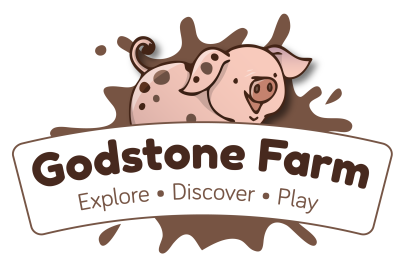 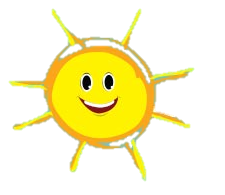 2020 Prices: £8.50 This form MUST be read, filled out and signed by the visit leader. Please send your completed booking form to havefun@godstonefarm.co.ukYou will receive a confirmation for your records.About The Group:Name of Group:Date of Visit:Group address:Group Telephone Number:Group Email Address:Contact Name of Visit Leader:Number of Children Attending:Number of Adults Attending:Age Group of Children:Optional add on items:£ Number required£1.50 Goody Bag £1.50 per bag£2 Goody Bag £2 per bag£3 Goody £3 per bagAnimal Feed 80p per bagIce Cream tub with a spoon in the lid£2.25 per tubIce Lolly£2 per lollyHow will you get hereIf travelling by coach or minibus please state how many you will be using.Coach(s)Minibus(s)IndividuallyNAME:Sign: